Publicado en Sant Cugat del Vallès el 10/05/2024 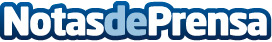 Origen Solar: transformando el futuro energético con compromiso ambientalLa aerotermia, como complemento a la energía solar fotovoltaica, representa una combinación ideal en la búsqueda de soluciones energéticas sosteniblesDatos de contacto:Carlos Tostedeon931929647Nota de prensa publicada en: https://www.notasdeprensa.es/origen-solar-transformando-el-futuro Categorias: Nacional Sostenibilidad Construcción y Materiales Sector Energético http://www.notasdeprensa.es